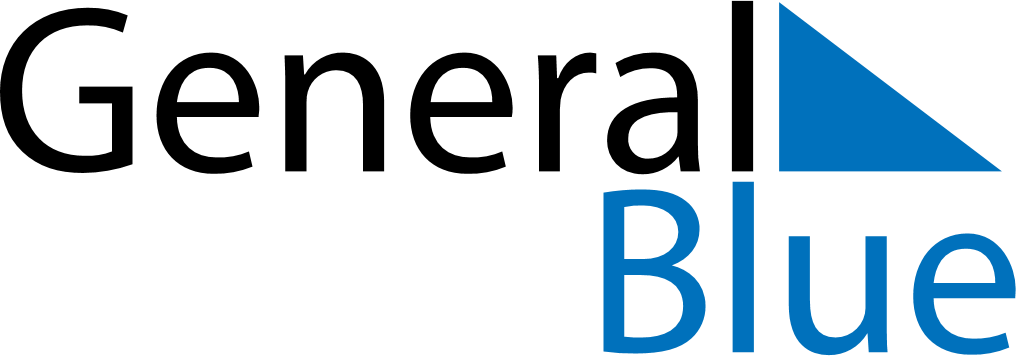 April 2023April 2023April 2023ReunionReunionSUNMONTUEWEDTHUFRISAT123456789101112131415Easter Monday161718192021222324252627282930